Several days a week, you will be asked to respond to reading questions based on Orwell’s 1984.1. You will be given a list of Reading Journal questions.On days when the journal entries are assigned, your teacher will choose one Journal Assignment question for you to answer. You will also be asked to choose and answer a second question from any part of the list.  Your answers to both questions will be due at the beginning of class on the following day.  These do not need to be typed.Your answer should be a minimum of four complete sentences, and one of those sentences should include quoted material from the book, with the page number].2.  Each day, students will be called upon at random to share their answers with the class.  You will receive Daily Work points for being prepared and for participating when you are chosen to share.  Sometimes, you will all be asked to hand in the questions.3.  At certain points during this unit, you will be asked to choose from of the responses you’ve done and use them as the basis for typed assignments. The typed assignments will be submitted to Turnitin.com and handed in during class.NOTE:  Only a few of the daily journals will become typed assignments.  4. Your format for the Daily Assignments [handwritten or typed] should be as follows:Name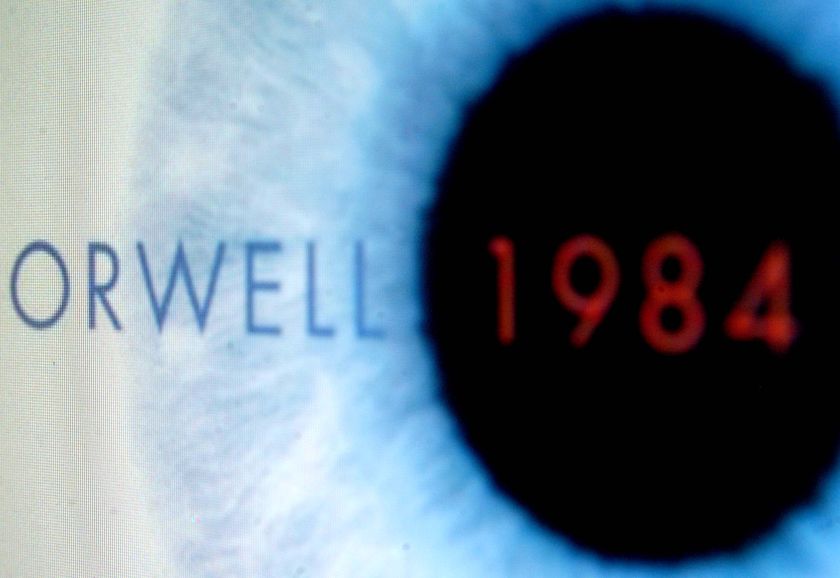 DatePeriod1984 Reading Journal AssignmentQuestion #1: [Write the first question here.]Response#1: [Write your answer here. Be sure to include 			quoted 	material and a page number.]Question #2: [Write the second question here.]	Response #2: [Write your answer here. Be sure to include 			quoted 	material and a page number.]	